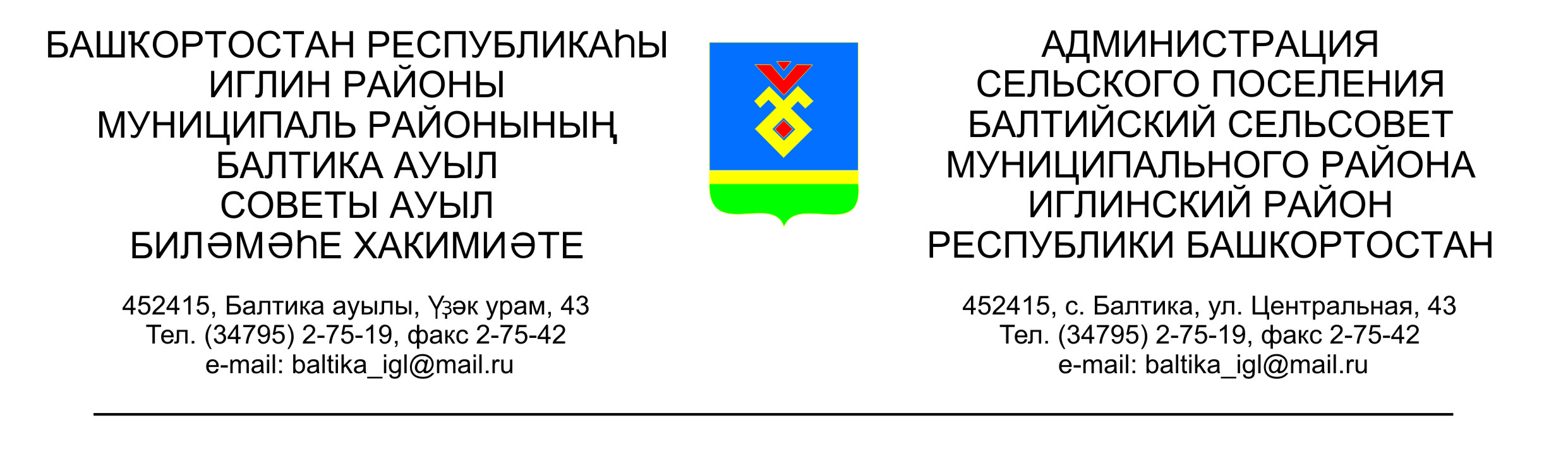                   КАРАР                                                                ПОСТАНОВЛЕНИЕ            «09» июль 2015 й.              № 07-72                       «09» июля 2015г.О размещении печатных предвыборных агитационных материалов     В соответствии с пунктами 7, 8 статьи 54 Федерального закона «Об основных гарантиях избирательных прав и права на участие в референдуме граждан Российской Федерации», пунктами 8, 9, 10, 11 статьи 67 «Кодекса Республики Башкортостан о выборах» по предложению территориальной  избирательной комиссии муниципального района Иглинский район, администрация сельского  поселения                                                      ПОСТАНОВЛЯЕТ:1. Утвердить специальные места на каждом из указанных ниже объектов, расположенных на территории сельского поселения Балтийский сельсовет (по согласованию с собственниками, владельцами указанных объектов), для размещения печатных предвыборных агитационных материалов по выборам депутатов в Совет сельского поселения Балтийский сельсовет  муниципального района Иглинский район Республики Башкортостан:Избирательный участок №2029Информационный стенд в здании администрации сельского поселения Балтийский сельсовет: с. Балтика, ул. Центральная д. 43Глава сельского поселения                                                             В.Н.Карунос